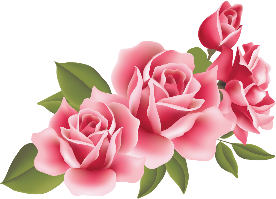 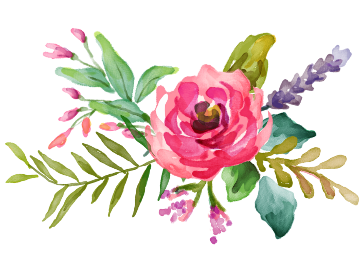 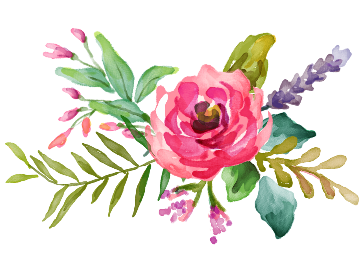 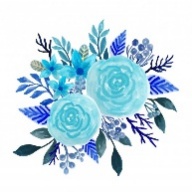 CONTENIDOS                                                                                                                                            = DESARROLLAR APRENDIZAJES =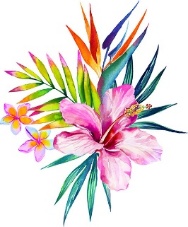 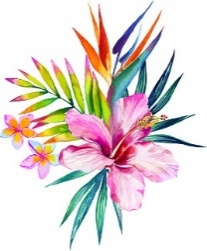 DESARROLLO DE ACTIVIDADES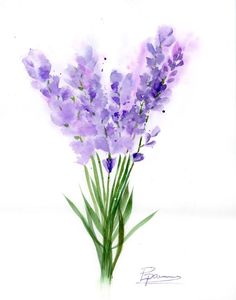 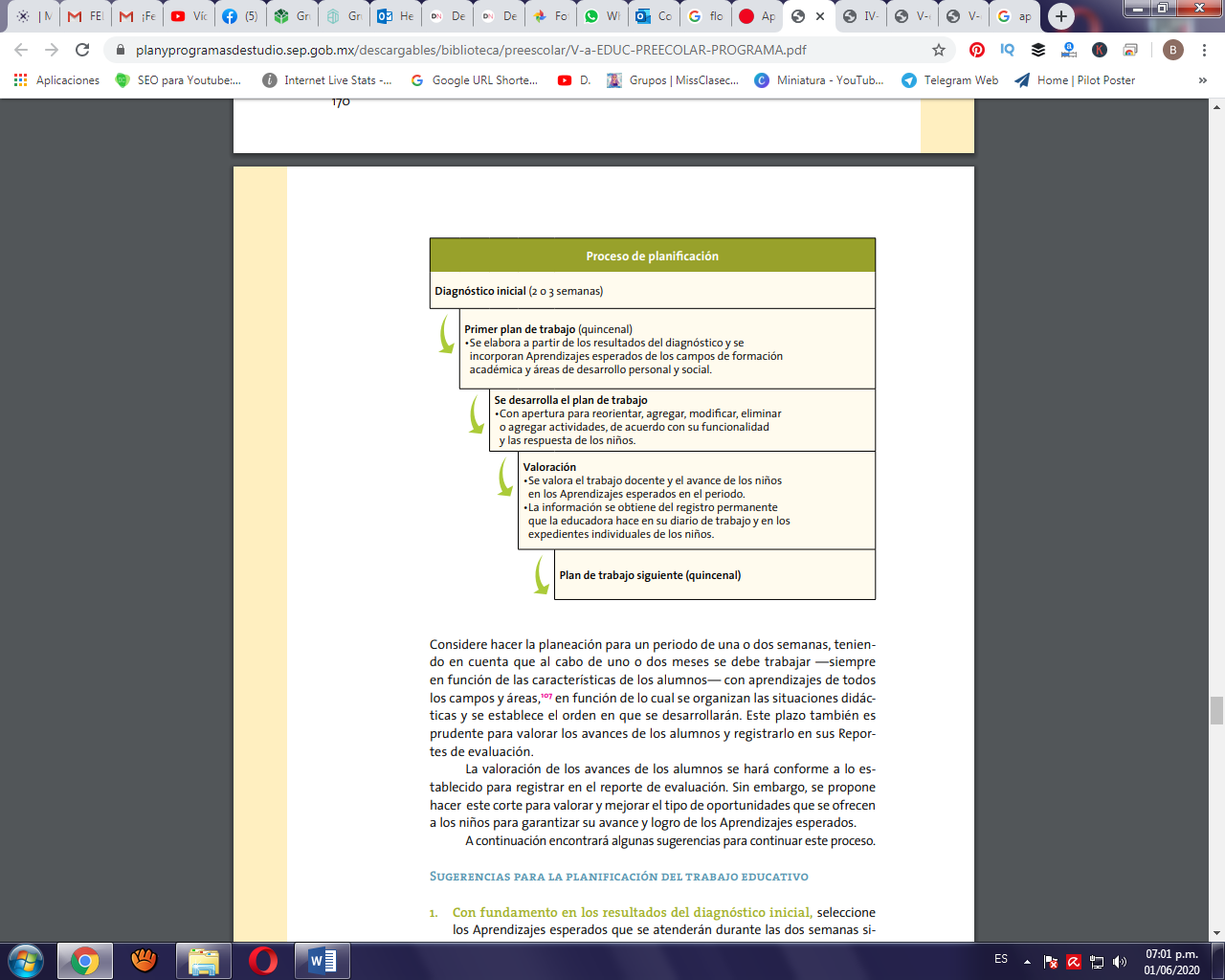 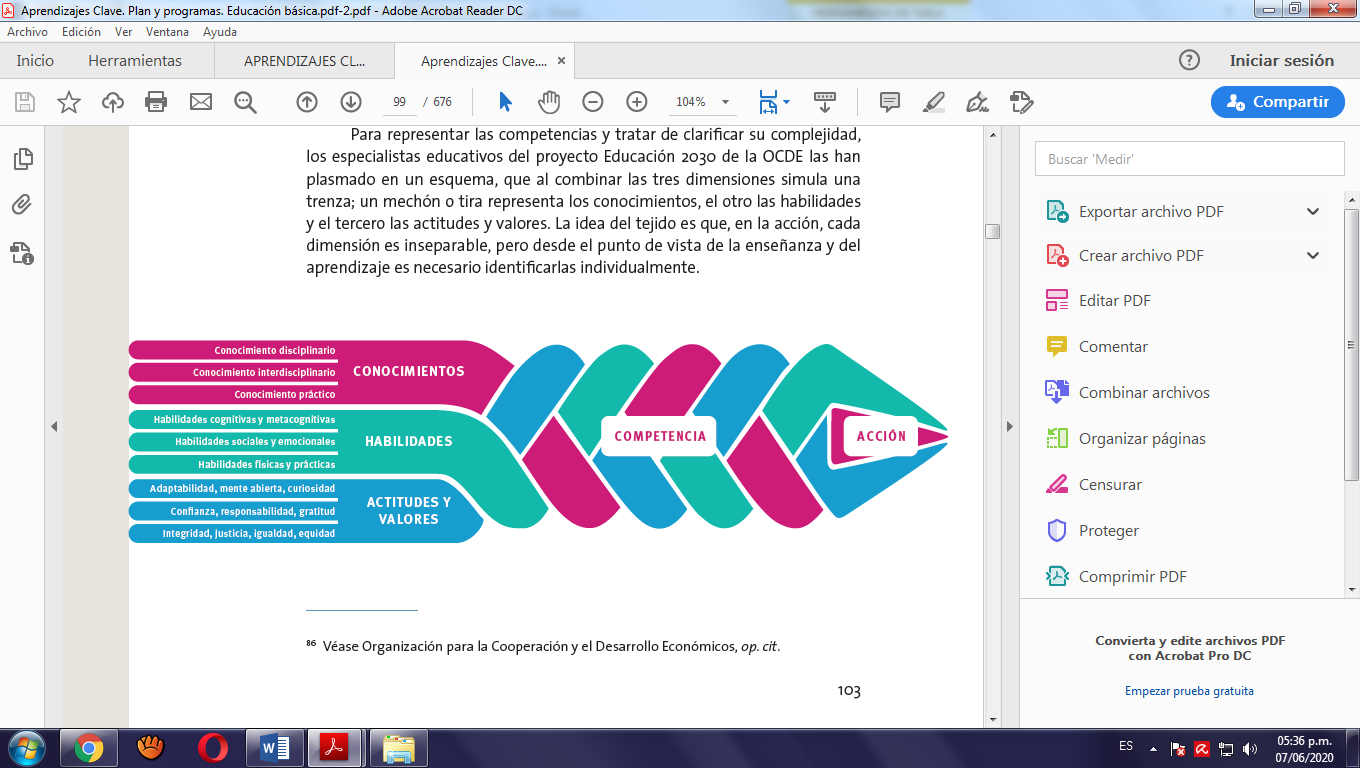 MES:       JUNIO                          ESCUELA:                                                                                               GRADO Y GRUPO:                                                                                CICLO ESCOLAR:                                                                   FECHA:MAESTRA:                                                                                                NIÑOS:         /NIÑAS:                                         DURACIÓN DEL PROYECTO: 1 SEMANAMODALIDAD:  PROYECTO DE TRABAJO TEMA¡HAGAMOS NUESTRO CUENTO! JUSTIFICACIÓN: (DEL TEMA)GENERA INTERES EN LOS ALUMNOS EL CREAR EN GRUPO O INDIVIDUALENTE UN CUENTO; PROVOCA DIVERSAS EMOCIONES Y EL DESARROLLO  DE LA IMAGINACIÓN FOMENTANDO EL HABLA Y DANDOLE SEGURIDAD PARA PARTICIPAR.ESTRATEGIA DE APRENDIZAJEEL TRABAJO CON TEXTOSMATERIALES DE TRABAJO*CARTULINA                          *GISES DE COLORES*PLASTILINA                          * INFORMACIÓN IMPRESA DE DIFERENTES CONCEPTOS (NARRACIÓN, CUENTO,ECOSISTEMAS)*IMÁGENES IMPRESAS        *DIUREX*COLORES                              *CRAYONES*HOJAS BLANCASCALENDARIO DE ACTIVIDADESCON HORAS LECTIVAS Y PAUSAS ACTIVASHORARIOLUNESMARTESMIERCOLESJUEVESVIERNES9:00 am -9:25amLENGUAJE Y COMUNICACIÓNPENSAMIENTO MATEMÁTICOLENGUAJE Y COMUNICACIÓNPENSAMIENTO MATEMÁTICOLENGUAJE Y COMUNICACIÓN9:25am –10:00amPENSAMIENTO MATEMÁTICOEDUCACIÓN FISICAPENSAMIENTO MATEMÁTICOLENGUAJE Y COMUNICACIÓNEDUCACIÓN FISICA10:00am- 10:05amPAUSA ACTIVA      - CANCIÓN -PAUSA ACTIVA  - CANCIÓN -PAUSE ACTIVA  - CANCIÓN -PAUSA ACTIVA  - CANCIÓN -PAUSA ACTIVA  - CANCIÓN -10:05am-10:30amARTESLENGUAJE Y COMUNICACIÓNEDUCACIÓN SOCIOEMOCIONALARTESPENSAMIENTO MATEMÁTICO10:30am-10:35amHIGIENE PERSONALHIGIENE PERSONALHIGIENE PERSONALHIGIENE PERSONALHIGIENE PERSONAL10:35-11:00R          E   C        R  E          O11:00am-11:25amEDUCACIÓN SOCIOEMOCIONALEXPLORACIÓN Y COMPRENSIÓN DEL MUNDO NATURAL Y SOCIAL.EDUCACIÓN FISICAEDUCACIÓN SOCIOEMOCIONALEXPLORACIÓN Y COMPRENSIÓN DEL MUNDO NATURAL Y SOCIAL.11:25am-11:30amPAUSA ACTIVA    - JUEGO -PAUSA ACTIVA    - JUEGO -PAUSA ACTIVA  - JUEGO -PAUSA ACTIVA  - JUEGO -PAUSA ACTIVA  - JUEGO -11:35am-11:55amEXPLORACIÓN Y COMPRENSIÓN DEL MUNDO NATURAL Y SOCIAL.ARTESEXPLORACIÓN Y COMPRENCIÓN DEL MUNDO NATURAL Y SOCIAL.EXPLORACIÓN Y COMPRENCIÓN DEL MUNDO NATURAL Y SOCIALARTES11:55am-12:00amDESPEDIDADESPEDIDADESPEDIDADESPEDIDADESPEDIDA12:00pm-12:30pmA CASAA CASAA CASAA CASAA CASAP L A N E A C I Ó N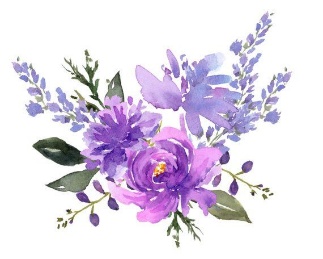 = PLAN DE TRABAJO =CAMPO DEFORMACIÓNACADÉMICAORGANIZADOR CURRICULAR 1ORGANIZADOR CURRICULAR 2APRENDIZAJES ESPERADOSLENGUAJE Y COMUNICACIÓNLITERATURA.PRODUCCIÓN, INTERPRETACIÓN E INTERCAMBIO DE NARRACIONES.CONSTRUYE COLECTIVAMENTE NARRACIONES CON LA EXPRESIÓN DE LAS IDEAS QUE QUIERE COMUNICAR POR ESCRITO Y QUE DICTA A LA EDUCADORA.PENSAMIENTOMATEMÁTICONÚMERO, ÁLGEBRA Y VARIACIÓN.NÚMERO.CUENTA COLECCIONES NO MAYORES A 20 ELEMENTOS.EXPLORACIÓN Y COMPRENSIÓN DEL MUNDO NATURAL Y SOCIALMUNDO NATURAL.EXPLORACIÓN DE LA NATURALEZA.COMUNICA SUS HALLAZGOS AL OBSERVAR SERES VIVOS, FENÓMENOS Y ELEMENTOS NATURALES, UTILIZANDO REGISTROS PROPIOS Y RECURSOS IMPRESOS.ARTESEXPRESIÓN.ELEMENTOS BÁSICOS DE LAS ARTES.*CREA Y REPRODUCE SECUENCIAS DE MOVIMIENTOS, GESTOS Y POSTURAS CORPORALES CON Y SIN MÚSICA, INDIVIDUALMENTE Y EN COORDINACIÓN CON OTROS.*REPRODUCE ESCULTURAS Y PINTURAS QUE HAYA OBSERVADO.EDUCACIÓN SOCIOEMOCIONALAUTOCONOCIMIENTO.AUTOESTIMA.RECONOCE Y EXPRESA CARACTERISTICAS PERSONALES: SU NOMBRE, CÓMO ES FISICAMENTE, QUÉ LE GUSTA, QUÉ SE LE FACILITA Y QUÉ SE LE DIFICULTA.EDUCACIÓN FISICACOMPETENCIA MOTRIZ.DESARROLLO DE LA MOTRICIDAD.REALIZA MOVIMIENTOS DE LOCOMOCIÓN, MANIPULACIÓN Y ESTABILIDAD, POR MEDIO DE JUEGOS INDIVIDUALES Y COLECTIVOS.CAMPO FORMATIVOCONCEPTUALESPROCEDIMENTALESACTITUDINALESVALORES¿QUÉ TIENE QUE SABER EL ALUMNO?¿QUÉ TIENE QUE SABER HACER EL ALUMNO?¿CÓMO TIENE QUE SER EL ALUMNO?LENGUAJE Y COMUNICACIÓN*PARTICIPAR EN GRUPO.*CONOCER LA GRAFÍA Y FONEMA DE VOCAL “A”.*CONSTRUIR SUS IDEAS PARA HABLAR.*CREAR NARRACIONES EN GRUPO.*IDENTIFICAR GRAFIA Y FONEMA VOCAL “A”*ORGANIZAR SUS IDEAS PARA HABLAR.*COMENTAR LO QUE SIENTE.*TRABAJAR  EN GRUPO.*PARTICIPATIVO.*REFLEXIVO.*SOLIDARIO.*ATENTO*RESPETUOSO*SOLIDARIDAD.*RESPETO.*PERSEVERANCIA.PENSAMIENTO MATEMÁTICO*SERIE NÚMERICA.*COLECCIONES.*AGRUPAR OBJETOS POR NÚMERO.*CONTAR COLECCIONES.*CLASIFICAR ELEMENTOS.*RELACIONAR NÚMERO Y CANTIDAD.EXPLORACIÓN Y COMPRENSIÓN DEL MUNDO NATURAL Y SOCIAL*CARACTERISTICAS DE SERES VIVOS.*DESCRIBIR SERES VIVOS.*DIFERENCIAR SERES VIVOS DE NO VIVOS.*RECONOCER DIFERENTES SERES VIVOS.*EXPRESAR DUDAS CON SUS COMPAÑEROS PARA OBTENER UN RESULTADO.*EXPLORAR DIFERENTES LUGARES DE LA ESCUELA.ARTES*TIPOS DE RITMOS.*COORDINACIÓN.*SEGUIR MOVIMIENTOS CORPORALES.*QUE SON LAS ESCULTURAS.*A TRABAJAR EN EQUIPO Y COMPARTIR MATERIALES.* RECPRODUCIR DIFERENTES OBJETOS DE SU ENTORNO.*OBSERBAR Y ESCUCHAR.*SABER UTILIZAR DIFERENTES HERRAMIENTAS DE TRABAJO EN EQUIPO.EDUCACIÓN SOCIOEMOCIONAL*DIFERENTES EMOCIONES.*CONOCER SU NOMBRE ESCRITO.*CARACTERISTICAS FISICAS.*EXPRESAR Y RECONOCER EMOCIONES.*IDENTIFICAR SU NOMBRE ESCRITO DE OTROS COMPAÑEROS.*DECRIBIR SUS CARACTERISTICAS FISICAS.EDUCACIÓN FISICA* EQUILIBRIO.*COORDINACIÓN.*SEGUIR INDICACIONES.*MANTENER POSICIONES CON DIFERENTES PARTES DEL CUERPO.*TRABAJAR EN EQUIPO Y DE MANERA INDIVIDUAL.CAMPO FORMATIVOFECHA:      LUNES   ---  MES DE  ---  DEL 2020.LENGUAJE Y COMUNICACIÓN9:00 am -9:25am*INICIAREMOS NUESTRO DÍA CON UN SALUDO DE BIENVENIDA.*PREGUNTARÉ A LOS NIÑOS SI SABEN LO QUE ES UNA NARRACIÓN  Y SI HAN ESCUCHADO ESA PALABRA, DESPUES LES DIRÉ EL SIGNIFICADO DE LA PALABRA NARRACIÓN Y COMETARÉ QUE MI NARRACIÓN FAVORITA ES DONDE PARTICIPAMOS TODOS.*EXPLICARE AL GRUPO LO QUE HAREMOS ENTRE TODOS.*MOSTRARÉ AL GRUPO UNAS TARJETAS EN DONDE VERAN IMÁGENES CON ANIMALES Y COSAS QUE INICIEN CON LA VOCAL “A”, DESPUES LES PREGUNTARÉ QUE SI ME AYUDAN A REALIZAR UNA NARRACIÓN CON LAS TARJETAS.*ENTRE TODOS SELECCIONAREMOS EL ORDEN DE LAS TARJETAS PARA INICIAR NUESTRA NARRACIÓN.*COLOCARÉ EN EL PIZARRÓN LA IMAGEN DE LA VOCAL “A, a” Y PEDIRÉ A LOS NIÑOS QUE DIGAN EL NOMBRE DE LO QUE VEN EN CADA TARJETA, MENCIONANDOLES QUE INICIA CON LA VOCAL “A,a”, Y ASÍ TENDRÁN CONOCIMIENTO Y PODRÁN IDENTIFICAR EL SONIDO Y LA GRAFÍA DE DICHA VOCAL.PENSAMIENTO MATEMÁTICO9:25am –10:00am*PREGUNTARÉ AL GRUPO SI PUEDEN AYUDARME A CONTAR LOS GRUPOS DE TARJETAS QUE ENCONTRAMOS CON CARACTERISTICAS IGUALES.*CANTAREMOS UNA CANCIÓN RELACIONADA CON LOS NÚMEROS.*SE MOSTRARA UNA LAMINA CON  DIFERENTES DIBUJOS, TENDRÁN QUE CONTAR CUANTAS IMÁGENES SON IGUALES.*PODRÁN PARTICIPAR QUITANDO Y COLOCANDO LAS IMÁGENES EN OTRA PARTE DE LA LAMINANA PARA CLASIFICAR.*CONTAREMOS EN VOZ ALTA CADA GRUPO DE TARJETAS IGUALES, ESCIBIRÉ EN LA LAMINA EL NÚMERO QUE CORRESPONDA AL MISMO GRUPO DE TARJETAS.*MOSTRARÉ A LOS ALUMNOS LA SECUENCIA NUMERICA QUE OBTUVIMOS CON LAS TARJETAS.10:00am- 10:05amPAUSA    ACTIVAARTES10:05am-10:30am*ESCUCHAREMOS LA CANCIÓN DE LAS VOCALES DE CRI-CRI, TENDRÁN QUE ATENDER LAS INDICACIONES Y MOVIMIENTOS DE ACUERDO AL RITMO QUE ESCUCHEN, SIGUIENDO EL EJEMPLO DE LA EDUCADORA, PARA QUE DESPUES UN ALUMNO SEA EL GUÍA.*MOVEREMOS TODO EL CUERPO, INICIANDO CON LA CABEZA HASTA LLEGAR A LOS PIES.*TENDRÁN QUE RECORDAR LOS ANIMALES QUE VIERON EN LAS TARJETAS PARA LA NARRACIÓN Y LES PREGUNTERÉ DE QUE MANERA CREREN QUE SE MUEVA ESE ANIMAL, DANDOLE UN RITMO Y VELOCIDAD, ASI COMO DESPLAZAMIENTO.*LES PREGUNTARÉ COMO SE IMAGINAN A LAS VOCALES DE LA CANCIÓN, Y TENDREMOS QUE IMITAR LOS GESTOS Y MOVIMIENTOS QUE SE IMAGINEN.10:30am-10:35amHIGIENE PERSONAL10:35am – 11:00amRECREOEDUCACIÓN SOCIOEMOCIONAL11:00am-11:25am*COLOCARÉ EN LA MESA DE TRABAJO TARJETAS CON LOS NOMBRE DE TODOS LOS NIÑOS DEL GRUPO, LOS CUALES SE ENCONTRARÁN EN  LUGARES DIFERENTES, LAS TARJETAS ESTARÁN BOCA ABAJO PARA QUE LOS NIÑOS DESCUBRAN  SI ES SU NOMBRE O EL DE ALGUIEN MÁS.*ANTES DE VOLTEAR LAS TARJETAS, LES PREGUNTARÉ SI YA SABEN COMO SE ESCRIBE SU NOMBRE Y SE LES GUSTARIA APRENDER A ESCRIBIRLO, TAMBIEN LES PREGUNTARÉ POR QUE CREEN QUE ES IMPORTANTE SU NOMBRE.*UNA VEZ QUE PUEDAN VOLTEAR LA TARJETA AL AZAR UNO DE ELLOS LEVANTARÁ LA QUE ESTA EN SU LUGAR, LA EDUCADORA DIRA EL NOMBRE EN VOZ ALTA Y ESE NIÑO O NIÑA PASARÁ AL FRENTE CON LA MAESTRA.*EN LA TARJETA SE ENCONTRARÁ UNA EXPERSIÓN Y TODO EL GRUPO DIRA EN VOPZ ALTA:   “ROSITA ESTA…. Y DIRAN EL NOMBRE DE LA EMOCIÓN QUE VIENE DIBUJADA… “ENOJADA, TRISTE, FELIZ, ETC.”11:25 am-11:30amPAUSA      ACTIVAEXPLORACIÓN Y COMPRENSIÓN DEL MUNDO NATURAL Y SOCIAL11:30am-11:55am*LES PREGUNTARÉ SI CONOCEN ALGÚN ANIMAL  DE LAS TARJETAS QUE OBSERVARON PARA NARRACIÓN Y QUE LO DESCRIBAN.*LES COMENTARÉ POR QUE SON SERES VIVOS DANDO UNAS CARACTERISTICAS ESPECIFICAS DE CADA ANIMAL DE LAS TARJETAS, PARA QUE MÁS ADELANTE PUEDAN DIFERENCIARLOS DE OTROS SERES VIVOS.*MENCIONARE SI ENCUENTRAN DIFERENCIAS Y CUALES SON ENTRE LOS ANIMALES DE LAS TARJETAS, PIDIENDOLES QUE LAS DESCRIBAN.*LEERÉ DIFERENTES ARTICULOS BREVES RELACIONADOS CON LOS DIFERENTES ESPACIOS NATURALES DONDE VIVAN LOS ANIMALES QUE OBSERVARON.*PROPORCIONARÉ UNA HOJA BLANCA EN DONDE TENDRÁN DE DIBUJAR EL AMBIENTE O EL LUGAR NATURAL ADECUADO PARA LOS ANIMALES QUE MÁS LES AGRADEN DE LAS TARJETAS Y ALGUNOS NIÑOS PASARAN A COMPARTIR SU DIBUJO.11:55am-12:00am DESPEDIDA12:00pm-12:30pmA   CASACAMPO FORMATIVOFECHA:      MARTES   ---  MES DE  ---   DEL 2020.PENSAMIENTO MATEMÁTICO9:00 am -9:25am*INICIAREMOS NUESTRO DÍA CON UN SALUDO GRUPAL.*TENDRÁN QUE OBSERVAR EL SALÓN Y BUSCAR COSAS QUE SE PAREZCAN ENTRE ELLAS.*LES DARÉ LA INDICACIÓN DE TOMAR UN PAPELITO QUE LLEVARÉ DENTRO DE UNA BOLSA, PARA QUE SELECCIONEN UNO Y HAGAN EQUIPOS CON EL MISMO NÚMERO ENCONTRADO; COLOCARÉ EN EL SUELO LOS NÚMEROS DE LA BOLSA EN TAMAÑO GIGANTE PARA QUE LOS NIÑOS SEPAN DONDE REUNIRSE DE ACUERDO AL NÚMERO QUE SACARON DE LA BOLSA.*PREGUNTARÉ QUE CREEN QUE SUCEDA CON SU PAPELITO Y TODOS LOS EQUIPOS FORMADOS.*EN OTRA BOLSA HABRÁ PAPELITOS CON UNA ACCIÓN A REALIZAR, COMO SALTAR, DAR PALMADAS, ENCONTRAR OBJETOS CON CARACTERISTICAS SEMEJANTES O IGUALES.EDUCACIÓN FÍSICA9:25am –10:00am*PARA INICIAR NUESTRA ACTIVIDAD SE LES DARÁ LA INDICACIÓN QUE FORMEN EQUIPOS DE 4 PERSONAS --- LA CANTIDAD DEPENDE DE LOS NIÑOS QUE ASISTIERÓN ---*CANTAREMOS “ACEITE DE IGUANA” PARA CALENTAR ANTES DE NUESTRA ACTIVIDAD.*SE DIBUJARAN LÍNEAS EN EL PATIO EN DIFERENTES LUGARES Y DE DIFERENTE FORMA, COMO CURVAS, ZIG-ZAG, RECTAS, ETC.; TENDRÁN QUE CAMINAR SOBRE ELLAS UN PIE DELANTE DEL OTRO CON LOS BRAZOS ABIERTOS, SIMULANDO UN AVIÓN.*LLEGANDO AL FINAL DEL CIRCUITO DE LÍNEAS, TENDRÁN QUE BUSCAR  EN TODO EL PATIO DE LA ESCUELA 2 COSAS POR EQUIPO QUE SEAN SIMILARES. 10:00am-10:05amPAUSA      ACTIVALENGUAJE Y COMUNICACIÓN10:05am-10:30am*NOS SENTAREMOS EN SEMICIRCULO PARA RECORDAR LOS DIBUJOS DE LAS TARJETAS QUE SE LES MOSTRARÓN EL DÍA ANTERIOR.*PREGUNTARÉ SI RECUERDAN LO QUE IBAMOS A REALIZAR CON ESAS TARJETAS, Y BREVEMENTE LES REFRESCARE LA MEMORIA.*PEDIRÉ AL GRUPO QUE PEGUEMOS LAS TARJETAS EN EL ORDEN QUE LA MAYORIA SUGIERA EN EL PIZARRÓN, PARA PODER VERLAS TODOS Y ESTAR AL PENDIENTE DE LO QUE SUCEDERÁ.*PONDRÉ UN EJEMPLO PARA INICIAR NUESTRA NARRACIÓN CON LA PRIMER TARJETA; DESPÚES CADA NIÑO DIRÁ UNA IDEA Y CONTINUARÁ CON LA NARRACIÓN.*TODO SE GRABARÁ EN AUDIO O BIEN SE ESCRIBIRA EN ESE MOMENTO PARA QUE LOS NIÑOS OBSERVEN QUE SU PARTICIPACIÓN ES IMPORTANTE PARA OBTENER  NUESTRA NARRACIÓN.10:30am-10:35amHIGIENE PERSONAL10:35am – 11:00amRECREOEXPLORACIÓN Y COMPRENSIÓN DEL MUNDO NATURAL Y SOCIAL11:00am-11:25am*DE LOS DIBUJOS DE LAS TARJETAS PEDIRÉ A LOS NIÑOS QUE OBSERVEN BIEN CADA IMAGEN Y QUE ME DEN SU OPINIÓN DE LO QUE CREEN QUE PUEDAN COMER O EN DONDE ENCONTRAR LO QUE MIRAN EN LAS TARJETAS.*SALDREMOS AL PATIO PARA INVESTIGAR Y ENCONTRAR ALGO DE LO QUE OBSERVARÓN EN LAS TARJETAS, EN CASO DE SER ASÍ TENDRÁN QUE COMPARTIRLO CON TODO EL GRUPO, SIENDO CUIDADOSOS DE NO LASTIMAR A ESE SER VIVO.*REGRSANDO AL SALÓN, DESCRIBIRÁN LO QUE ENCONTRARÓN Y SI FUE SENCILLO PARA ELLOS BUSCAR ESOS ANIMALES U OBJETOS.ARTES1130am-11:55am*COMENTARÉ EN EL GRUPO QUE EXISTEN DIFERENTES MANERAS DE PODER CREAR ALGUN ANIMAL O PAISAJE, FRUTAS O PERSONAS, Y UNA DE ELLAS SE LE LLAMA ESCULTURA.*PREGUNTARÉ QUE CREEN QUE SEA LA ESCULTURA PARA DESARROLLAR LA IMAGINACIÓN, LENGUAJE Y PARTICIPACIÓN, FINALMENTE LES COMPARTIRÉ EL SIGNIFICADO DE LA PALABRA ESCULTURA.*MOSTRARÉ UNA ESCULTURA PREVIAMENTE TRABAJADA, ALABORADA CON PLÁSTILINA, PARA QUE OBSERVEN QUE ES SENCILLO Y FÁCIL DE REALIZAR POR CUALQUIER PERSONA.*CON UN PEDAZO DE PLASTILINA REALIZARÁN UNA ESCULTURA DE ALGUNA DE LAS IMÁGENES DE LAS TARJETAS PEGADAS EN EL PIZARRÓN.11:55am-12:00amDESPEDIDA12:00pm-12:30pmA CASARÚBRICASCAMPO DE FORMACIÓN ACADÉMICOORGANIZADOR CURRICULAR 1ORGANIZADOR CURRICULAR 2APRENDIZAJE ESPERADOLENGUAJE Y COMUNICACIÓNLITERATURA.PRODUCCIÓN, INTERPRETACIÓN E INTERCAMBIO DE NARRACIONES.CONSTRUYE COLECTIVAMENTE NARRACIONES CON LA EXPRESIÓN DE LAS IDEAS QUE QUIERE COMUNICAR POR ESCRITO Y QUE DICTA A LA EDUCADORA.GRADO DE DIFICULTADPRESENTA FACILIDAD DEL  HABLA Y SE EXPRESA ADECUADAMENTE, PARTICIPANDO EN  GRUPO O DE MANERA INDIVIDUAL, ORGANIZANDO SUS IDEAS. MUESTRA MUY  DESARROLLADA LA COORDINACIÓN VISO-MOTORA.PRESENTA FACILIDAD DEL  HABLA Y SE EXPRESA ADECUADAMENTE, PARTICIPANDO EN  GRUPO O DE MANERA INDIVIDUAL, ORGANIZANDO SUS IDEAS. MUESTRA MUY  DESARROLLADA LA COORDINACIÓN VISO-MOTORA.PRESENTA FACILIDAD DEL  HABLA Y SE EXPRESA ADECUADAMENTE, PARTICIPANDO EN  GRUPO O DE MANERA INDIVIDUAL, ORGANIZANDO SUS IDEAS. MUESTRA MUY  DESARROLLADA LA COORDINACIÓN VISO-MOTORA.PRESENTA FACILIDAD DEL  HABLA Y SE EXPRESA ADECUADAMENTE, PARTICIPANDO EN  GRUPO O DE MANERA INDIVIDUAL, ORGANIZANDO SUS IDEAS. MUESTRA MUY  DESARROLLADA LA COORDINACIÓN VISO-MOTORA.PRESENTA FACILIDAD DEL  HABLA Y SE EXPRESA ADECUADAMENTE, PARTICIPANDO EN  GRUPO O DE MANERA INDIVIDUAL, ORGANIZANDO SUS IDEAS. MUESTRA MUY  DESARROLLADA LA COORDINACIÓN VISO-MOTORA.PRESENTA FACILIDAD DEL  HABLA Y SE EXPRESA ADECUADAMENTE, PARTICIPANDO EN  GRUPO O DE MANERA INDIVIDUAL, ORGANIZANDO SUS IDEAS. MUESTRA MUY  DESARROLLADA LA COORDINACIÓN VISO-MOTORA.ORGANIZA BIEN SUS IDEAS AL EXPRESARSE, PARTICIPA POCO DE MANERA COLECTIVA O INDIVIDUAL, PRESENTA MODERADAMENTE UNA COORDINACIÓN  VISO-MOTORA, DUDA PARA INTEGRARSE.ORGANIZA BIEN SUS IDEAS AL EXPRESARSE, PARTICIPA POCO DE MANERA COLECTIVA O INDIVIDUAL, PRESENTA MODERADAMENTE UNA COORDINACIÓN  VISO-MOTORA, DUDA PARA INTEGRARSE.ORGANIZA BIEN SUS IDEAS AL EXPRESARSE, PARTICIPA POCO DE MANERA COLECTIVA O INDIVIDUAL, PRESENTA MODERADAMENTE UNA COORDINACIÓN  VISO-MOTORA, DUDA PARA INTEGRARSE.ORGANIZA BIEN SUS IDEAS AL EXPRESARSE, PARTICIPA POCO DE MANERA COLECTIVA O INDIVIDUAL, PRESENTA MODERADAMENTE UNA COORDINACIÓN  VISO-MOTORA, DUDA PARA INTEGRARSE.ORGANIZA BIEN SUS IDEAS AL EXPRESARSE, PARTICIPA POCO DE MANERA COLECTIVA O INDIVIDUAL, PRESENTA MODERADAMENTE UNA COORDINACIÓN  VISO-MOTORA, DUDA PARA INTEGRARSE.ORGANIZA BIEN SUS IDEAS AL EXPRESARSE, PARTICIPA POCO DE MANERA COLECTIVA O INDIVIDUAL, PRESENTA MODERADAMENTE UNA COORDINACIÓN  VISO-MOTORA, DUDA PARA INTEGRARSE.LA PARTICIPACIÓN QUE  MUESTRA DE MANERA COLECTIVA O INDIVIDUAL ES NULA, ASÍ COMO LA COORDINACIÓN VISO-MOTORA MANTIENE SUS IDEAS RESERVADAS.LA PARTICIPACIÓN QUE  MUESTRA DE MANERA COLECTIVA O INDIVIDUAL ES NULA, ASÍ COMO LA COORDINACIÓN VISO-MOTORA MANTIENE SUS IDEAS RESERVADAS.LA PARTICIPACIÓN QUE  MUESTRA DE MANERA COLECTIVA O INDIVIDUAL ES NULA, ASÍ COMO LA COORDINACIÓN VISO-MOTORA MANTIENE SUS IDEAS RESERVADAS.LA PARTICIPACIÓN QUE  MUESTRA DE MANERA COLECTIVA O INDIVIDUAL ES NULA, ASÍ COMO LA COORDINACIÓN VISO-MOTORA MANTIENE SUS IDEAS RESERVADAS.LA PARTICIPACIÓN QUE  MUESTRA DE MANERA COLECTIVA O INDIVIDUAL ES NULA, ASÍ COMO LA COORDINACIÓN VISO-MOTORA MANTIENE SUS IDEAS RESERVADAS.LA PARTICIPACIÓN QUE  MUESTRA DE MANERA COLECTIVA O INDIVIDUAL ES NULA, ASÍ COMO LA COORDINACIÓN VISO-MOTORA MANTIENE SUS IDEAS RESERVADAS.NO.NOMBRE DEL ALUMNOEXCELENTEBUENOADECUADONULO 1.- 2.- 3.- 4.- 5.- 6.- 7.- 8.- 9.- 10.- 11.- 12.- 13.- 14.- 15.- 16.-17.-DOCENTE:PLANEACIÓN   PREESCOLARCOMPETENCIAS A FAVORECER:CAMPO FORMATIVO: ASPECTO:                                                    SECUENCIA DIDÁCTICA                                                                                                                           RECURSOS DIDÁCTICOS Y LITERARIOSACTIVIDADES PERMANENTESVALORES A PROMOVERCOMPETENCIAS SECUNDARIAS A FAVORECER Y CAMPO FORMATIVOEVALUACIÓN:DOCENTE:PLANEACIÓN   PREESCOLARCOMPETENCIAS A FAVORECER:CAMPO FORMATIVO: ASPECTO:                                                    SECUENCIA DIDÁCTICA                                                                                                                           RECURSOS DIDÁCTICOS Y LITERARIOSACTIVIDADES PERMANENTESVALORES A PROMOVERCOMPETENCIAS SECUNDARIAS A FAVORECER Y CAMPO FORMATIVOEVALUACIÓN:DOCENTE:PLANEACIÓN   PREESCOLARCOMPETENCIAS A FAVORECER:CAMPO FORMATIVO: ASPECTO:                                                    SECUENCIA DIDÁCTICA                                                                                                                           RECURSOS DIDÁCTICOS Y LITERARIOSACTIVIDADES PERMANENTESVALORES A PROMOVERCOMPETENCIAS SECUNDARIAS A FAVORECER Y CAMPO FORMATIVOEVALUACIÓN: